Torek, 23. 11. 2021SLJ: ENAKE ČRKE V BESEDIDANES BOMO DAN ZAČELI TAKO, DA BOMO NAJPREJ PONOVILI, KAR ŽE ZNAMO – BESEDE, ZLOGE IN GLASOVE.NALOGE REŠUJ USTNO. SPODAJ IMAŠ PARE BESED. NA GLAS POVEJ KATERA BESEDA JE DALJŠA, JO ZLOGUJ IN DOLOČI BESEDI ZAČETNI IN KONČNI GLAS.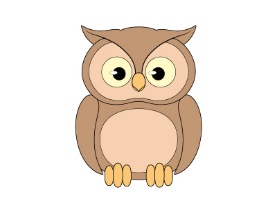 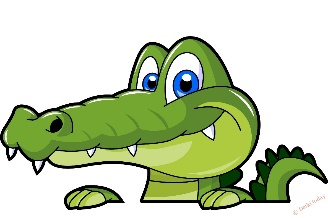 SOVA						KROKODILPRAVILNO SI UGOTOVIL, DA JE DALJŠA BESEDA KROKODIL. SEDAJ PA JO ZLOGUJ: KRO – KO – DIL. DOLOČI ZAČETNI GLAS: K IN KONČNI GLAS: L.NADALJUJ :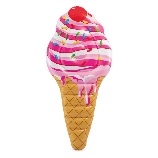 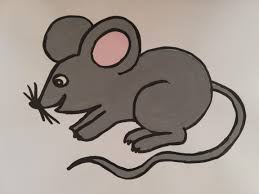 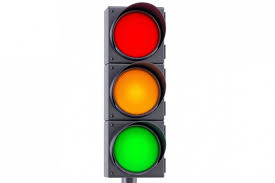 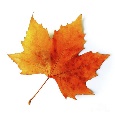 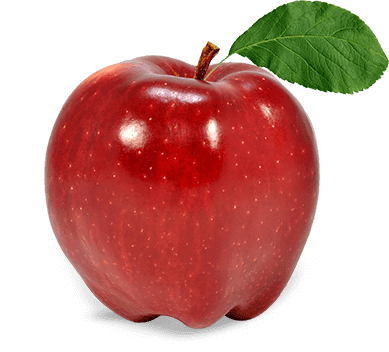 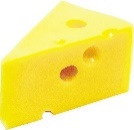 POSLUŠALI BOSTE PO DVE BESEDI IN POVEDALI, V KATERI OD SLIŠANIH BESED SE NAHAJAGLAS C  GLAS ČGLAS D SEDAJ SI PA DOBRO POGLEJTE SPODNJO BESEDOALI VEŠ, KAJ JE NAPISANO NA TABLI? ALI ŽE POZNAŠ KATERO OD ČRK? KOLIKO ČRK IMA BESEDA? SO VSE ČRKE ENAKE? KOLIKO JE ENAKIH ČRK? KATERE ČRKE SO ENAKE? POGLEJ SI ŠE BESEDE: MAMA , SESTRA, BRATRANEC, OGLEDALOBESEDE LAHKO PRESLIKAJO NA LIST PAPIRJA IN UGOTAVLJAJO, KATERE ČRKE SO ENAKE LAHKO PA NAREDIJO USTNO.MAT: ŠTEVILA DO 5 DANES BOŠ URO MATEMATIKE PRIČEL/A NA MORJU. POTAPLJAČU BOŠ POMAGAL/A PRITI DO ZAKLADA. ČE TE ZANIMA KAJ SE SKRIVA V ZAKLADU, HITRO ODPRI SPODNJO POVEZAVO IN PREŠTEJ PLAVAJOČE MORSKE ŽIVALI (ŠTETJE DO 5).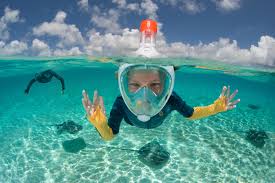 https://www.topmarks.co.uk/learning-to-count/underwater-counting  POTAPLJAČ JE S TVOJO POMOČJO NAŠEL ZAKLAD, TEBE PA ZDAJ ČAKAJO NOVE NALOGE. PRIPRAVI SI KARO ZVEZEK IN SVINČNIK.  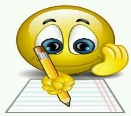 PREDEN ZAČNEŠ Z DELOM, SI LAHKO PONOVNO POGLEDAŠ PRAVILEN ZAPIS VSEH ŠTEVIL OD 1 DO 5.PREPIŠI ŠTEVILA IN ZAPOREDJE ŠTEVIL 1,4 TER 5,2,3 NADALJUJ DO KONCA VRSTE!GLEJ SLIKO!                      ZAPIS V ZVEZEK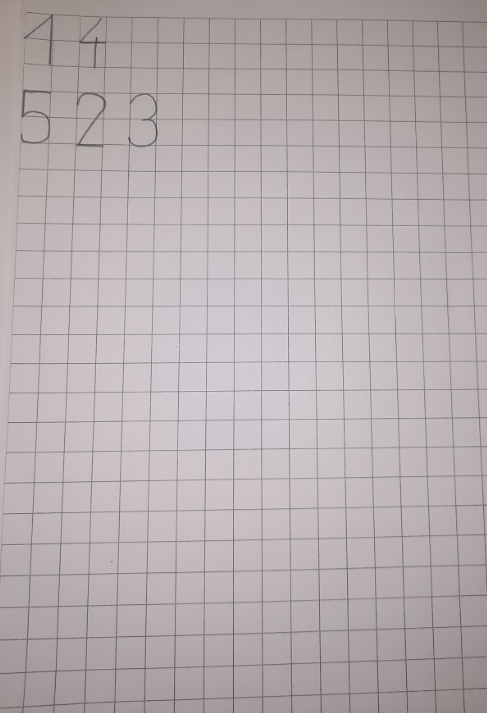  V MODREM SDZ REŠI NALOGE NA STRANI 60 IN 61.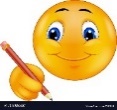 GLASBENA UMETNOST: PESEM ZUM ZUM ZUMRomana Kranjčan: ZUM, ZUM, ZUM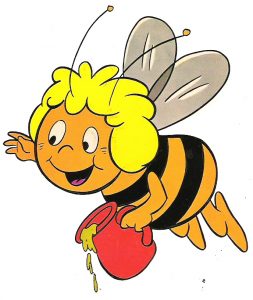 ZUM ZUM ZUM, ZUM ZUM ZUM, ZUM ZUM ZUM ZUM ZUM ZUM, ZUM ZUM, ZUM ZUM ZUM, ZUM ZUM ZUM ZUM ZUMSEM ČEBELICA IGRIVA, KI S PRIJATELJČKI ODKRIVA,DANES TRAVNIK, JUTRI GOZD, CVETNO ČAŠO, SLADEK GROZD.V NAŠI DRUŽBI JE VESELO S ČMRLJI, MURENČKOM, ČEBELO.VSAK JE MOČEN, ZDRAV IN ZBRAN V ŠOLI IN DOMA VSAK DAN.SE IGRAMO IN LOVIMO, VSE PREHLADE PREPODIMO.PRIDI Z NAMI TUDI TI, IZ PANJA ZDRAVJE SE CEDI.https://www.youtube.com/watch?v=y4BkJZVqMtISKUPAJ S POSNETKOM ZAPOJ IN ZAPLEŠIDOPOLNILNI POUK: MEDVEDEK FRIDERIK – ZGODBA Z VAJAMI MOTORIKE GOVORILČE ŽELIŠ RAZMIGATI USTA BO TA VAJA ODLIČNA ZATE. DOBRO POSLUŠAJ PRAVLJICO IN IZVAJAJ VAJE. UPAVA, DA TI BO VŠEČ.https://www.youtube.com/watch?v=Uo12cWNlLhk&t=623sZA DANES SI KONČAL/A. JUTRI PA SE VIDIMO PREKO TEAMSOV OB 8.30, KJER BOMO PONOVILI UČNO SNOV, KI STE JO SPOZNALI NA DALJAVO IN PREVERILI KAKO VAM GRE! LEPO SE IMEJTE. SE VIDIMO!